Odpri delovni zvezek na strani 67. Oglej si prvo sliko in odgovori.Od kod je pritekla srna?Od kod bi še lahko pritekla srna?Oglej si drugo sliko in odgovori.Kje se je pasla?Kje bi se še lahko pasla srna?Oglej si tretjo sliko in odgovori.Kam je stekla srna, ko je zagledala lovca?Kam bi še lahko stekla srna?Preberi zapis na rumenem lističu.Preberi povedi in za vsako poved postavi vprašanje.Prišel sem iz mesta.Stanujem v mestu. Odpeljal se bom v mesto. Preveri svoje odgovore:Od kod sem prišel?  Kje stanujem?Kam se bom odpeljal? 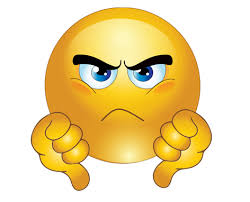 !!! PAZI !!!    OD KJE sem prišel?   To je napačna raba. 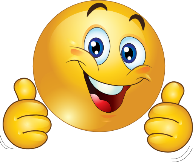                       OD KOD sem prišel? To je pravilna raba. Odgovori na vprašanja v DZ str. 67.V zvezek napiši naslov: OD KOD? KJE? KAM?Napiši vprašanja za spodnje povedi.Mojca je pritekla iz spalnice.Mojca je bila v spalnici.Ko je Mojca zagledala mamico, je stekla v kuhinjo.Ptica je priletela iz krmilnice.Ptica je bila v krmilnici.Ptica je odletela v gozd.